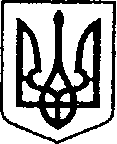 УКРАЇНАЧЕРНІГІВСЬКА ОБЛАСТЬН І Ж И Н С Ь К А    М І С Ь К А    Р А Д А31 сесія VIIІ скликанняР І Ш Е Н Н Явід  20 червня 2023 р.                 м. Ніжин	                                 № 43-31/2023Відповідно до статей 25, 26, 42, 59, 60, 73 Закону України «Про місцеве самоврядування в Україні», Регламенту Ніжинської міської ради Чернігівської області, затвердженого рішенням Ніжинської міської ради від 27 листопада 2020 року №3-2/2020 (зі змінами), рішення Ніжинської міської ради від 03 травня 2017 року № 49-23/2017 «Про затвердження Положення про порядок закріплення майна, що є комунальною власністю територіальної громади міста Ніжина, за підприємствами, установами, організаціями на правах господарського відання або оперативного управління та типових договорів», рішення Ніжинської міської ради від 23 січня 2020 року                    № 14-66/2020 «Про передачу на балансовий облік Ніжинської гімназії № 2 індивідуально визначеного майна», враховуючи клопотання Ніжинської гімназії № 2 Ніжинської міської ради від 18 квітня 2023 року № 02-10/95 та лист Управління освіти Ніжинської міської ради від 19 квітня 2023 року № 01-10/565, міська рада вирішила:1. Припинити право оперативного управління Управління освіти Ніжинської міської ради на нерухоме майно, а саме: нежитлова будівля ЗОШ № 2 «А», загальною площею 1439,5 кв. м., прибудова «А1», загальною площею 753,3 кв. м., вхід у підвал «а3», загальною площею 11,3 кв. м., вхід у підвал «а4», загальною площею 9,7 кв. м., вхід у підвал «а5», загальною площею 10,3 кв. м., ганок «а6», ганок «а7», ганок «а8», балкон «а9», загальною площею 0,9 кв. м., балкон «а10», загальною площею 0,9 кв. м., підвал «Пд», загальною площею 196,5 кв. м., підвал «Пд1», загальною площею 40,9 кв. м., майстерня «Б», загальною площею 107,0 кв. м., прибудова «б», загальною площею 15,6 кв. м., ганок «б1», котельня «Ж», загальною площею 24,5 кв. м., сарай «Г», сарай «Л», гараж «Д», вбиральня «У», огорожа, № 1, ворота № 2, ворота № 3, хвіртка № 4, огорожа № 5, вигрібна яма «Я», вигрібна яма «Я1», вигрібна яма «Я2», вигрібна яма «Я3», вигрібна яма «Я4», вигрібна яма «Я5» за адресою: Чернігівська область, місто Ніжин, вулиця Шевченка, 56. 2. Закріпити за Ніжинською гімназією № 2 Ніжинської міської ради на праві оперативного управління нерухоме майно, а саме: нежитлова будівля ЗОШ № 2 «А», загальною площею 1439,5 кв. м., прибудова «А1», загальною площею 753,3 кв. м., вхід у підвал «а3», загальною площею 11,3 кв. м., вхід у підвал «а4», загальною площею 9,7 кв. м., вхід у підвал «а5», загальною площею 10,3 кв. м., ганок «а6», ганок «а7», ганок «а8», балкон «а9», загальною площею 0,9 кв. м., балкон «а10», загальною площею 0,9 кв. м., підвал «Пд», загальною площею 196,5 кв. м., підвал «Пд1», загальною площею 40,9 кв. м., майстерня «Б», загальною площею 107,0 кв. м., прибудова «б», загальною площею 15,6 кв. м., ганок «б1», котельня «Ж», загальною площею 24,5 кв. м., сарай «Г», сарай «Л», гараж «Д», вбиральня «У», огорожа, № 1, ворота № 2, ворота № 3, хвіртка № 4, огорожа № 5, вигрібна яма «Я», вигрібна яма «Я1», вигрібна яма «Я2», вигрібна яма «Я3», вигрібна яма «Я4», вигрібна яма «Я5» за адресою: Чернігівська область, місто Ніжин, вулиця Шевченка, 56. 3. Директору Ніжинської гімназії № 2 Ніжинської міської ради      Матях Л. А.  здійснити заходи щодо державної реєстрації права оперативного управління на нерухоме майно, зазначене в пункті 2 рішення. 4. Начальнику відділу комунального майна Управління комунального майна та земельних відносин Ніжинської міської ради Чернігівської області Чернеті О.  О. забезпечити оприлюднення даного рішення на офіційному сайті Ніжинської міської ради протягом п’яти робочих днів після його прийняття. 5. Організацію виконання даного рішення покласти на першого заступника міського голови з питань діяльності виконавчих органів ради Вовченка Ф. І., начальника Управління комунального майна та земельних відносин Ніжинської міської ради Чернігівської області Онокало І. А. 6. Контроль за виконанням даного рішення покласти на постійну комісію міської ради з питань житлово-комунального господарства, комунальної власності,  транспорту  і  зв’язку  та  енергозбереження (голова комісії Дегтяренко В.М.).Міський голова			      	          		             Олександр КОДОЛАПро закріплення на праві оперативногоуправління за Ніжинською гімназією     № 2 нерухомого майна